BHUBANANANDA ODISHA SCHOOL OF ENGINEERING, CUTTACK DEPARTMENT OF CIVIL ENGINEERING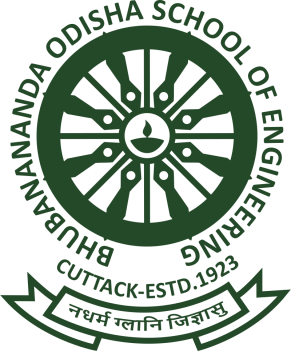 LESSON PLANSUBJECT: ESTIMATION &COST EVALUATION-I (TH 4)ACCADEMIC SESSION: 2021-22FACULTY: SRI ABHIJIT SAHOOSEMESTER: 3 RD SEC: ASd/-H O D (Civil Engg.)Discipline: Civil EngineeringSemester: 3rd Semester: 3rd Name of teaching faculty:SRI ABHIJIT SAHOOSubject: Estimation &Cost Evaluation-INo of days /per week class allotted: 04 periods per week.(Tue ,Fri -1 period & Sat-2 period)No of days /per week class allotted: 04 periods per week.(Tue ,Fri -1 period & Sat-2 period)Semester From Date: 01-10-2021 To Date: 08-01-2021No of weeks: 14 weeksWeek DateNo of period availableTopics to be covered1st01/10/20211Introduction1.1 Types of estimates – Plinth area, floor area / carpet area2nd05/10/202111.1 Continued2nd08/10/202111.2 Units and modes of measurements as per IS12002nd09/10/202121.3 Accuracy of measurement for different  item of work3rd22/10/202112.0 Quantity Estimate of Building2.1.Short wall long wall method and centre line method3rd23/10/202122.1.Short wall long wall method and centre line method4th26/10/202112.1.Deductions in masonry, plastering, white washing, painting etc., multiplying factor (paint coefficients) for painting of doors and windows (paneled/glazed), grills etc.4th29/10/202112.2. Detailed estimate of single storied flat roof building with shallow foundation and RCC roof slab with leak proof treatment over it including stair case and mumty room.4th30/10/20212Class test02/11/202112.2. Earthwork excavation, Concrete work in foundation.5th05/11/202112.2. Brick work in foundation and plinth, DPC.5th06/11/202122.2 Brick work in supper structure, plastering, RCC work .6th09/11/202112.2 Wood work calculation, painting.6th12/11/202112.2 Practice of another building estimate.6th13/11/202122.2 Continued7TH16/11/202112.2.Continued7TH20/11/202122.2.Continued8TH23/11/202112.2.Continued8TH26/11/202112.2Continued8TH27/11/20212Class test9TH30/11/202113.0.Analysis of Rates and    Valuation3.1.Analysis of rates for cement concrete, brick masonry in Cement Mortar, laterite stone masonry in Cement Mortar9TH03/12/20211Internal Assessment9TH04/12/202123.1.Analysis of rates for cement plaster, white washing, Artificial Stone flooring10TH07/12/202113.1.Analysis of rates for Tile flooring, concrete flooring, R.C.C. with centering and shuttering, reinforcing steel10TH10/12/20211Analysis of rates for Painting of doors and windows etc. as per OPWD.10TH11/12/202123.2.Calculation of lead, lift, conveyance charges, royalty of materials, etc. as per Orissa P.W.D. system (Concept of C.P.W.D./ Railways provisions)11TH14/12/20211  Calculation of lead, lift, conveyance charges, royalty of materials, etc. as per Orissa P.W.D. system (Concept of C.P.W.D./Railways provisions)11TH17/12/202113.2. Continued11TH18/12/202123.3 Abstract of cost of estimate.12TH21/12/202113.4.Valuation- Value and cost, scrap value, salvage value, assessed value, sinking fund12TH24/12/202113.4.Depreciation and obsolesce, methods of valuation13TH28/12/202114.Administrative Set-Up of engineering Organisations:4.1.Administrative set-up and hierarchy of Engineering department in State Govt./Central Govt. / PSUs / Private Sectors etc13TH31/12/20211CLASS TEST13TH01/12/202124.1 Duties and responsibilities of Engineers at different positions /levels.14TH04/01/202214.1.Continued14TH07/01/20221REVISSION14TH08/01/20222REVISSION